Note: School Timings: 9.00 am to 12.15 pm The last working day will be 24th March 2022, Thursday            School Reopens on 4th April 2022, Monday.     By Management        Sana Model School 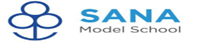                                        ANNUAL EXAMINATION - MARCH 2021 -2022                                   TIME TABLE AND PORTIONS   CLASS 5                                       ANNUAL EXAMINATION - MARCH 2021 -2022                                   TIME TABLE AND PORTIONS   CLASS 5                                       ANNUAL EXAMINATION - MARCH 2021 -2022                                   TIME TABLE AND PORTIONS   CLASS 5DATE&DAYSUBJECTPORTIONS14/03/2022MONDAYTAMILஇயல்-1:வாரித் தந்த வள்ளல் ,இணைச் சொற்கள்இயல்-2:நீதியைநிலை நாட்டிய சிலம்பு                 மயங்கொலிச் சொற்கள்இயல் -3:அறநெறிச்சாரம் மரபுத் தொடர்கள்15/03/2022TUESDAYHADITH&DUAHadees and Dua 11 to 2516/03/2022WEDNESDAYISLAMIC STUDIESAhadess: Dua , Guest, Mercy, Modesty, ShukrAqaid: Messengers, Qiyamah (the Day of Judgement), Major signs and Minor signsAdab: Adab of Quran, Adab of walking & Adab of MasjidAkhlaq: Thinking good of others, kindness to parentsSirah: The actual event, The events on the night of Miraj, From 2nd heaven to 7th heaven, The Gift of Salah, Al- Isra & Miraj17/03/2022THURSDAYARABICLesson no: 6 The GenderLesson no: 7 The Singular and Dual   Pg no: (25 to 34)                   18/03/2022FRIDAYMATHUnit -6: DecimalsUnit - 8: GeometryUnit- 9: Measurements Unit -10: Perimeter and Area (till ex-no:2)21/03/2022MONDAYTAHFEEZSurah Mutaffifeen, Surah Infitaar, Surah Takweer & Surah Abas22/03/2022TUESDAYEVSLesson -17: Plants and Animals in water,Lesson -18: Floating, Dissolving & Mixing,Lesson - 22: Machines In Our lives,Lesson - 23: The Government23/03/2022WEDNESDAYTAJWEEDIndividual Sabaq will be given to students24/03/2022THURSDAYENGLISHProse 9 The Blossom Tree Prose 11 Memories are made of butter milkPoem 4 The Frog and the NightingaleGrammar- Sentences and its type, Question Tag, Prefixes, Apostrophes, Subject-verb agreement, Suffixes, formal letter, Punctuation, Direct & Indirect speech & Collocations